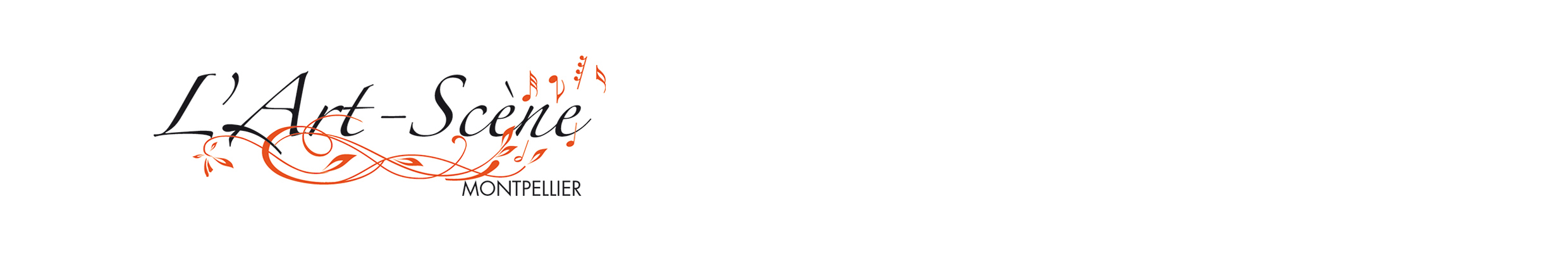 Cours d’instrument :du jeudi 26 janvier, 9 h au lundi 30 janvier 2017, 12 h dans « la Maison des Chœurs » et dans « l’espace Martin-Luther King »Tarifs :Frais de dossier, d’occupation des salles et pianiste : 80 euros (non remboursables, à régler à l’inscription, par chèque à l’ordre de « L’A S M » ou virement)Frais pédagogiques : 280 euros, à régler directement aux professeursFrais d’hébergement : hébergement chez l’habitant conseillé (proximité et confort !) : 100 euros pour cinq nuits, petit-déjeuner compris ( 20 euros la nuit … ) à régler à « L’ASM »Repas : un tarif de 78 euros a été négocié pour six repas qui seront pris en commun par les élèves et professeurs, à régler à « L’ASM »Accompagnement avec piano :Pour un bon déroulement de l’accompagnement avec piano de vos pièces à travailler et présenter au concert d’élève, nous vous demandons de nous envoyer ( par mail ou poste ) au plus tôt la partition de piano de votre pièce à travailler .bureau et adresse postale deL’Art-Scène-Montpellier, Association Loi 1901 :4 rue de la cavalerie, 34000 Montpellier-FranceTel. +33(0)686282517friedrich.alber@gmail.com